ՀՀ  ԴԱՀԿ ՇԻՐԱԿԻ ՄԱՐԶԱՅԻՆ ԲԱԺՆԻԱՐԹԻԿԻ ԲԱԺԱՆՄՈՒՆՔԻ ՊԵՏ,ԱՐԴԱՐԱԴԱՏՈՒԹՅԱՆ ՓՈԽԳՆԴԱՊԵՏԷԴ. ԿԱՐԱԽԱՆՅԱՆԻՆՇիրակի մարզի Սպանդարյան գյուղի բնակիչԱհարոն Վազգենի Ստեփանյանից093-75-10-33Դ Ի Մ ՈՒ Մ	Հանդիսանում եմ պարտապան Ձեր բաժանմունքում հարուցված 03517114 կատարողական վարույթով, որով  ՀՀ բանկերին կիրառված արգելանքի կապակցությամբ չեմ կարողանում ստանալ իմ ամենամսյա զինծառայության հաշմանդամության կենսաթոշակը / թոշակս  ստանում եմ ,,ՎՏԲ Հայաստան  բանկ,, ՓԲԸ-ի միջոցով /:Խնդրում եմ Ձեր միջամտությունը, որպեսզի կարողանամ ստանալ իմ ամենամսյա  կենսաթոշակը և իմ կամքով իրականացնեմ վարկային պարտավորության վճարումներ:	                        Դիմող`                                11.09.2017թ.ՀՀ  ԴԱՀԿ ՇԻՐԱԿԻ ՄԱՐԶԱՅԻՆ ԲԱԺՆԻԱՐԹԻԿԻ ԲԱԺԱՆՄՈՒՆՔԻ ՊԵՏ,ԱՐԴԱՐԱԴԱՏՈՒԹՅԱՆ ՓՈԽԳՆԴԱՊԵՏԷԴ. ԿԱՐԱԽԱՆՅԱՆԻՆՇիրակի մարզի Հոռոմ գյուղի բնակիչԱշոտ Մանուկի Ասլանյանից077-67-13-08Դ Ի Մ ՈՒ Մ	Հանդիսանում եմ պարտապան Ձեր բաժանմունքում հարուցված թիվ 03614538 կատարողական վարույթով, որով  ՀՀ բանկերին կիրառված արգելանքի կապակցությամբ չեմ կարողանում ստանալ իմ ամենամսյա հաշմանդամության կենսաթոշակը / թոշակս  ստանում եմ ,,Յունիբանկ,, ՓԲԸ-ի միջոցով /:	Դիմել եմ բանկ, որտեղից ինձ հայտնել են, որ իմ թոշակը փոխանցվել է ՀՀ պետական բյուջեի ոչ թե 900011556538, այլ 900011556553 հաշվեհամարից, որից ելքագրում կատարելու թույլտվություն բանկը չունի:	Խնդրում եմ Ձեր միջամտությունը, որպեսզի կարողանամ ստանալ իմ ամենամսյա հաշմանդամության կենսաթոշակը:Կից ներկայացնում եմ բժշկափորձագիտական հանձնաժողովի տեղեկանքի  պատճենը:	                        Դիմող`                                06.11.2017թ.ՀՀ  ԴԱՀԿ ՇԻՐԱԿԻ ՄԱՐԶԱՅԻՆ ԲԱԺՆԻԱՐԹԻԿԻ ԲԱԺԱՆՄՈՒՆՔԻ ՊԵՏ,ԱՐԴԱՐԱԴԱՏՈՒԹՅԱՆ ՓՈԽԳՆԴԱՊԵՏԷԴ. ԿԱՐԱԽԱՆՅԱՆԻՆՇիրակի մարզի Գուսանագյուղ  գյուղի բնակչուհիՄարգարիտա Վիսլայի Հովհաննիսյանից098-36-50-33Դ Ի Մ ՈՒ Մ	Հանդիսանում եմ պարտապան Ձեր բաժանմունքում հարուցված թիվ 03699560 կատարողական վարույթով, որով  ՀՀ բանկերին կիրառված արգելանքի կապակցությամբ չեմ կարողանում ստանալ իմ ամենամսյա աշխատավարձը  / աշխատում եմ ,,Գյումու բժշկական կենտրոն,, ՓԲԸ-ում, աշխատավարձս  ստանում եմ ,,Արարատբանկ,, ՓԲԸ-ի միջոցով /:	Խնդրում եմ Ձեր միջամտությունը, որպեսզի կարողանամ ստանալ իմ ամենամսյա աշխատավարձից ինձ հասանելիք գումարները:Միաժամանակ  խնդրում եմ բռնագանձում տարածել իմ ամենամսյա աշխատավարձի 30 / երեսուն / տոկոսի նկատմամբ:Աշխատավարձիս վերաբերյալ ,,Գյումու բժշկական կենտրոն,, ՓԲԸ-ի  տեղեկանքը Ձեզ եմ ներկայացրել ,,ՎՏԲ Հայաստան բանկ,, ՓԲԸ-ի օգտին թիվ 03165444 կատարողական վարույթով:	                        Դիմող`                      17.10.2017թ.ՀՀ  ԴԱՀԿ ՇԻՐԱԿԻ ՄԱՐԶԱՅԻՆ ԲԱԺՆԻԱՐԹԻԿԻ ԲԱԺԱՆՄՈՒՆՔԻ ՊԵՏ,ԱՐԴԱՐԱԴԱՏՈՒԹՅԱՆ ՓՈԽԳՆԴԱՊԵՏԷԴ. ԿԱՐԱԽԱՆՅԱՆԻՆՇիրակի մարզի Փոքր Մանթաշ  գյուղի բնակիչԹադևոս Վռամի Մարտիրոսյանից077-88-28-18Դ Ի Մ ՈՒ Մ	Հանդիսանում եմ պարտապան Ձեր բաժանմունքում հարուցված թիվ 03666909 և թիվ 03699693  կատարողական վարույթներով, որով ՀՀ բանկերին կիրառված արգելանքի կապակցությամբ չեմ կարողանում ստանալ իմ ամենամսյա կաշխատավարձը  / աշխատում եմ Շիրակի մարզի Փոքր Մանթաշի գյուղապետարանում,   աշխատավարձս  ստանում եմ ,,Ակբա Կրեդիտ Ագրիկոլ բանկ,, ՓԲԸ-ի միջոցով /:	Խնդրում եմ ձեռնարկել միջոցներ, որպեսզի կարողանամ ստանալ իմ ամենամսյա աշխատավարձերից ինձ հասանելիք գումարները:	Մինչև դատաքննության ավարտը պարտավորությունս լրիվ չկատարելու դեպքում, կատարողական վարույթը վերսկսելիս խնդրում եմ բռնագանձում տարածել իմ ամենամսյա աշխատավարձի 30 / երեսուն / տոկոսի նկատմամբ:Կից ներկայացնում եմ ՀՀ Շիրակի մարզի Փոքր Մանթաշի գյուղապետարանի տեղեկանքը:	                        Դիմող`                      30.10.2017թ.ՀՀ  ԴԱՀԿ ՇԻՐԱԿԻ ՄԱՐԶԱՅԻՆ ԲԱԺՆԻԱՐԹԻԿԻ ԲԱԺԱՆՄՈՒՆՔԻ ՊԵՏ,ԱՐԴԱՐԱԴԱՏՈՒԹՅԱՆ ՓՈԽԳՆԴԱՊԵՏԷԴ. ԿԱՐԱԽԱՆՅԱՆԻՆՇիրակի մարզի Մեղրաշեն գյուղի բնակիչԶոհրակ Վաչագանի Աթոյանից098-71-95-28Դ Ի Մ ՈՒ Մ	Հանդիսանում եմ պարտապան Ձեր բաժանմունքում հարուցված թիվ 03709325 կատարողական վարույթով, որով  ՀՀ բանկերին կիրառված արգելանքի կապակցությամբ չեմ կարողանում ստանալ իմ ամենամսյա աշխատավարձը / աշխատում եմ ՀՀ ԱՆ ,,Արթիկ,, քրեակատարողական հիմնարկում, աշխատավարձս ստանում եմ ,,Հայէկոնոմբանկ,, ՓԲԸ-ի միջոցով /:	Խնդրում եմ ձեռնարկել միջոցներ, որպեսզի կարողանամ ստանալ իմ ամենամսյա աշխատավարձերից ինձ հասանելիք գումարները: Մինչև դատաքննության ավարտը պարտավորությունս լրիվ չկատարելու դեպքում, կատարողական վարույթը վերսկսելիս խնդրում եմ բռնագանձում տարածել իմ ամենամսյա աշխատավարձի 30 / երեսուն / տոկոսի նկատմամբ:Կից ներկայացնում եմ ծառայողական վկայականիս պատճենը:	                        Դիմող`                                01.11.2017թ.ՀՀ  ԴԱՀԿ ՇԻՐԱԿԻ ՄԱՐԶԱՅԻՆ ԲԱԺՆԻԱՐԹԻԿԻ ԲԱԺԱՆՄՈՒՆՔԻ ՊԵՏ,ԱՐԴԱՐԱԴԱՏՈՒԹՅԱՆ ՓՈԽԳՆԴԱՊԵՏԷԴ. ԿԱՐԱԽԱՆՅԱՆԻՆՄարալիկ քաղաքի Ձերժինսկու փողոցի  20 շենքի թիվ 47 Բնակարանի բնակիչ Սարինե Ֆելիքսի Մանուկյանից093-12-25-79Դ Ի Մ ՈՒ Մ	Հանդիսանում եմ պարտապան Ձեր բաժանմունքում հարուցված թիվ 01074639 կատարողական վարույթով, որով ՀՀ բանկերին կիրառված արգելանքի կապակցությամբ չեմ կարողանում ստանալ իմ ամենամսյա աշխատավարձը  / աշխատում եմ  Երևան  քաղաքի Հ. Գալստյանի անվան թիվ 83  ավագ դպրոցում,   աշխատավարձս  ստանում եմ ,,Արարատբանկ,, ՓԲԸ-ի միջոցով /:	Խնդրում եմ ձեռնարկել միջոցներ, որպեսզի  կարողանամ ստանալ իմ ամենամսյա աշխատավարձերից ինձ  հասանելիք գումարները:  Մինչև դատաքննության ավարտը պարտավորությունս լրիվ չկատարելու դեպքում, կատարողական վարույթը վերսկսելիս խնդրում եմ բռնագանձում տարածել իմ ամենամսյա աշխատավարձի 30 / երեսուն / տոկոսի նկատմամբ:	Կից ներկայացնում եմ Երևան  քաղաքի Հ. Գալստյանի անվան թիվ 83  ավագ դպրոցի  տեղեկանքը:	                        Դիմող`                      12.10.2017թ.ՀՀ  ԴԱՀԿ ՇԻՐԱԿԻ ՄԱՐԶԱՅԻՆ ԲԱԺՆԻԱՐԹԻԿԻ ԲԱԺԱՆՄՈՒՆՔԻ ՊԵՏ,ԱՐԴԱՐԱԴԱՏՈՒԹՅԱՆ ՓՈԽԳՆԴԱՊԵՏԷԴ. ԿԱՐԱԽԱՆՅԱՆԻՆԱրթիկ քաղաքի Սասունցի Դավթի փողոցի 45 շենքի թիվ 14 բնակարանի բնակիչՍարգիս Աղոյի Կոստանյանից093-85-43-85Դ Ի Մ ՈՒ Մ	Հանդիսանում եմ պարտապան Ձեր բաժանմունքում հարուցված 03708835 կատարողական վարույթով, որով ՀՀ բանկերին կիրառված արգելանքի կապակցությամբ  չեմ կարողանում ստանալ իմ ամենամսյա աշխատավարձը  / ծառայում եմ ՀՀ ՊՆ 58831 զորամասում / տեղակայված` Արարատի մարզ, գ. Զոդ, ՈԿՖ բանավան,   աշխատավարձս  ստանում եմ ,,Ակբա Կրեդիտ Ագրիկոլ   բանկ,, ՓԲԸ-ի միջոցով /:	Խնդրում եմ ձեռնարկել միջոցներ, որպեսզի կարողանամ ստանալ իմ ամենամսյա աշխատավարձերից ինձ հասանելիք գումարները: Մինչև դատաքննության ավարտը պարտավորությունս լրիվ չկատարելու դեպքում, կատարողական վարույթը վերսկսելիս խնդրում եմ բռնագանձում տարածել իմ ամենամսյա աշխատավարձի 30 / երեսուն / տոկոսի նկատմամբ:Կից ներկայացնում եմ ՀՀ ՊՆ 58831 զորամասումի համապատասխան տեղեկանքը:	                        Դիմող`                      30.10.2017թ.ՀՀ  ԴԱՀԿ ՇԻՐԱԿԻ ՄԱՐԶԱՅԻՆ ԲԱԺՆԻԱՐԹԻԿԻ ԲԱԺԱՆՄՈՒՆՔԻ ՊԵՏ,ԱՐԴԱՐԱԴԱՏՈՒԹՅԱՆ ՓՈԽԳՆԴԱՊԵՏԷԴ. ԿԱՐԱԽԱՆՅԱՆԻՆՇիրակի մարզի Հոռոմ  գյուղիԲնակիչ Աշոտ Հարությունի Պասկևիչյանից093-74-72-24Դ Ի Մ ՈՒ Մ	Հանդիսանում եմ պարտապան Ձեր բաժանմունքում հարուցված թիվ 08/01-02804311/17 կատարողական վարույթով, որով ՀՀ բանկերին կիրառված արգելանքի կապակցությամբ չեմ կարողանում ստանալ իմ ամենամսյա աշխատավարձը  / հանդիսանում եմ Շիրակի մարզի Հոռոմ համայնքի ղեկավարը,   աշխատավարձս  ստանում եմ ,,ՎՏԲ Հայաստան բանկ,, ՓԲԸ-ի միջոցով /:	Խնդրում եմ ձեռնարկել միջոցներ, որպեսզի կարողանամ ստանալ իմ ամենամսյա աշխատավարձերից ինձ հասանելիք գումարները: 	Մինչև դատաքննության ավարտը պարտավորությունս լրիվ չկատարելու դեպքում, կատարողական վարույթը վերսկսելիս խնդրում եմ բռնագանձում տարածել իմ ամենամսյա աշխատավարձի 30 / երեսուն / տոկոսի նկատմամբ:Կից ներկայացնում եմ Շիրակի մարզի Հոռոմի գյուղապետարանի  տեղեկանքը:	                        Դիմող`                      22.08.2017թ.ՀՀ  ԴԱՀԿ ՇԻՐԱԿԻ ՄԱՐԶԱՅԻՆ ԲԱԺՆԻԱՐԹԻԿԻ ԲԱԺԱՆՄՈՒՆՔԻ ՊԵՏ,ԱՐԴԱՐԱԴԱՏՈՒԹՅԱՆ ՓՈԽԳՆԴԱՊԵՏԷԴ. ԿԱՐԱԽԱՆՅԱՆԻՆՄարալիկ քաղաքի Թումանյան փողոցի թիվ 23 Տան բնակիչ  Համբարձում Մելիքի Գրիգորյանից094-85-81-50Դ Ի Մ ՈՒ Մ	Հանդիսանում եմ պարտապան Ձեր բաժանմունքում 03128767 հարուցված կատարողական վարույթով, որով ՀՀ բանկերին կիրառված արգելանքի կապակցությամբ չեմ կարողանում ստանալ իմ ամենամսյա կաշխատավարձը  / աշխատում եմ ,,ՍԻՆՈՀԻԴՐՈ ՔՈՐՓՈՐԵՅՇՆԼ,, Հայաստանյան մասնաճյուղում,   աշխատավարձս  ստանում եմ ,,Ակբա Կրեդիտ Ագրիկոլ բանկ,, ՓԲԸ-ի միջոցով /:	Խնդրում եմ ձեռնարկել միջոցներ, որպեսզի կարողանամ ստանալ իմ ամենամսյա աշխատավարձերից ինձ հասանելիք գումարները: 	Մինչև դատաքննության ավարտը պարտավորությունս լրիվ չկատարելու դեպքում, կատարողական վարույթը վերսկսելիս խնդրում եմ բռնագանձում տարածել իմ ամենամսյա աշխատավարձի 30 / երեսուն / տոկոսի նկատմամբ:Կից ներկայացնում եմ ,ՍԻՆՈՀԻԴՐՈ ՔՈՐՓՈՐԵՅՇՆԼ,, Հայաստանյան մասնաճյուղի տեղեկանքը:	                        Դիմող`                      12.10.2017թ.ՀՀ  ԴԱՀԿ ՇԻՐԱԿԻ ՄԱՐԶԱՅԻՆ ԲԱԺՆԻԱՐԹԻԿԻ ԲԱԺԱՆՄՈՒՆՔԻ ՊԵՏ,ԱՐԴԱՐԱԴԱՏՈՒԹՅԱՆ ՓՈԽԳՆԴԱՊԵՏԷԴ. ԿԱՐԱԽԱՆՅԱՆԻՆՇիրակի մարզի Հառիճ  գյուղի բնակիչՍամվել Սարգսի Աբգարյանից093-832-832Դ Ի Մ ՈՒ Մ	Հանդիսանում եմ պարտապան Ձեր բաժանմունքում հարուցված թիվ 02029604 կատարողական վարույթով, որով  ՀՀ բանկերին կիրառված արգելանքի կապակցությամբ չեմ կարողանում ստանալ իմ ամենամսյա կենսաթոշակը / թոշակս  ստանում եմ ,,Արդշինբանկ,, ՓԲԸ-ի միջոցով /:	Դիմել եմ բանկ, որտեղից ինձ հայտնել են, որ իմ թոշակը փոխանցվել է ՀՀ պետական բյուջեի ոչ թե 900011556553 հաշվեհամարից, որից ելքագրում կատարելու թույլտվություն բանկը չունի:	Խնդրում եմ Ձեր միջամտությունը, որպեսզի կարողանամ ստանալ իմ ամենամսյա կենսաթոշակը:Հայտնում եմ ձեզ, որ դեռևս 29.07.2016թ-ից իմ ամենամսյա կենսաթոշակի նկատմամբ ձեր կողմից կայացված որոշմամբ կիրառված է արգելանք:Կից ներկայացնում եմ ՍԱՊԾ պետի առաջին տեղակալի պատասխանի պատճենը:	                        Դիմող`                                09.10.2017թ.ՀՀ  ԴԱՀԿ ՇԻՐԱԿԻ ՄԱՐԶԱՅԻՆ ԲԱԺՆԻԱՐԹԻԿԻ ԲԱԺԱՆՄՈՒՆՔԻ ՊԵՏ,ԱՐԴԱՐԱԴԱՏՈՒԹՅԱՆ ՓՈԽԳՆԴԱՊԵՏԷԴ. ԿԱՐԱԽԱՆՅԱՆԻՆՌուսաստանի Դաշնության  Թաթարստանի ՀանրապետությանՄենզելինսկի շրջանի ,,Վորովսկոյի,, անվան  սովխոզ ավանիՇկոլնայա փողոցի 13 շենքի թիվ 3 բնակարանի բնակչուհիԼաուրիկ  Մյասնիկի  Զարիպովայից098-61-49-66Դ Ի Մ ՈՒ Մ	Հանդիսանում եմ պարտապան Ձեր բաժանմունքում հարուցված թիվ 08/01-02966959/17 կատարողական վարույթով: 	Փաստացի բնակվում եմ վերը նշված իմ հասցեում: 	Նոր եմ վերադարձել ՌԴ-ից, ցանկանում եմ կատարել օտարման գործարքներ ինձ պատկանող վարելահողերի վերաբերյալ, սակայն կադաստրում պատասխանել են, որ իմ վարելահողերի նկատմամբ ԴԱՀԿ ծառայության կողմից կիրառված են արգելանքներ:Խնդրում եմ ինձ տրամադրել Ձեր վարույթում գտնվող կատարողական վարույթից դատարանի որոշման և կատարողական թերթի պատճենները:	                        Դիմող`                      16.08.2017թ.ՀՀ  ԴԱՀԿ ՇԻՐԱԿԻ ՄԱՐԶԱՅԻՆ ԲԱԺՆԻԱՐԹԻԿԻ ԲԱԺԱՆՄՈՒՆՔԻ ՊԵՏ,ԱՐԴԱՐԱԴԱՏՈՒԹՅԱՆ ՓՈԽԳՆԴԱՊԵՏԷԴ. ԿԱՐԱԽԱՆՅԱՆԻՆԱրթիկ քաղաքի Տոնականյան փողոցի 23 շենքիԹիվ 41 բնակարանի բնակչուհի Աիդա Լիպարիտի  Պետրոսյանից098-76-49-86Դ Ի Մ ՈՒ Մ	Հանդիսանում եմ պարտապան Ձեր բաժանմունքում հարուցված թիվ 08/01-03516533/17 կատարողական վարույթով, որով ՀՀ բանկերին կիրառված արգելանքի կապակցությամբ չեմ կարողանում ստանալ իմ ամենամսյա  հաշմանդամության կենսաթոշակը  / կենսաթոշակս  ստանում եմ ,,ՎՏԲ Հայաստան բանկ,, ՓԲԸ-ի միջոցով /:	Բանկի հետ կատարված հարցմամբ պարզել եմ, որ իմ ամենամսյա կենսաթոշակը փոխանցվել է ոչ թե ՀՀ պետական բյուջեի 900011556538 հաշվեհամարից, այլ` 900011556553 հաշվեհամարից: Այս կապակցությամբ բանկը հրաժարվում է վճարել իմ ամենամսյա կենսաթոշակը:	Խնդրում եմ ձեռնարկել միջոցներ, որպեսզի կարողանամ ստանալ իմ ամենամսյա կենսաթոշակի գումարները: Կից ներկայացնում եմ կենսաթոշակի վկայականիս պատճենը:	                        Դիմող`                      11.09.2017թ.ՀՀ  ԴԱՀԿ ՇԻՐԱԿԻ ՄԱՐԶԱՅԻՆ ԲԱԺՆԻԱՐԹԻԿԻ ԲԱԺԱՆՄՈՒՆՔԻ ՊԵՏ,ԱՐԴԱՐԱԴԱՏՈՒԹՅԱՆ ՓՈԽԳՆԴԱՊԵՏԷԴ. ԿԱՐԱԽԱՆՅԱՆԻՆԱրթիկ քաղաքի Աբովյան փողոցի 8 շենքի թիվ 7 բնակարանիԲնակիչ Սարիբեկ  Համազասպի Չոփիկյանից099-885-881Դ Ի Մ ՈՒ Մ	Հանդիսանում եմ պարտապան Ձեր բաժանմունքում հարուցված թիվ 08/01-00957676/17 կատարողական վարույթով, որով ՀՀ բանկերին կիրառված արգելանքի կապակցությամբ չեմ կարողանում ստանալ իմ ամենամսյա  աշխատավարձը  / աշխատում եմ ,,Հայաստանի էլեկտրական ցանցեր,, ՓԲԸ-ում, աշխատավարձս ստանալու եմ ,,Արդշինբանկ,, ՓԲԸ-ի քարտային հաշվեհամարով /:	Խնդրում եմ ձեռնարկել միջոցներ, որպեսզի կարողանամ ստանալ իմ ամենամսյա աշխատավարձի գումարները: 	Խնդրում եմ բռնագանձում տարածել իմ ամենամսյա աշխատավարձի 30 / երեսուն / տոկոսի նկատմամբ:Կից ներկայացնում եմ ,,Հայաստանի էլեկտրական ցանցեր,, ՓԲԸ-ի տեղեկանքը:	                        Դիմող`                      07.11.2017թ.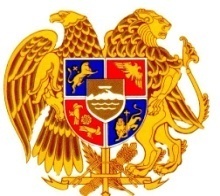 ՀՀ  ԱՐԴԱՐԱԴԱՏՈՒԹՅԱՆ  ՆԱԽԱՐԱՐՈՒԹՅՈՒՆ ԴԱՏԱԿԱՆ  ԱԿՏԵՐԻ  ՀԱՐԿԱԴԻՐ  ԿԱՏԱՐՈՒՄՆ  ԱՊԱՀՈՎՈՂ  ԾԱՌԱՅՈՒԹՅՈՒՆ  ՇԻՐԱԿԻ  ՄԱՐԶԱՅԻՆ  ԲԱԺՆԻ  ԱՐԹԻԿԻ  ԲԱԺԱՆՄՈՒՆՔ ք. Արթիկ, փ. Բաղրամյան 40.     . 0-60-57-05-30:                                                   Ելք N ___________________________   §______¦ ______________ 2017թ.                                                                                              ,,ՎԵՈԼԻԱ  ՋՈՒՐ,,   ՓԲ ԸՆԿԵՐՈՒԹՅԱՆ
                                                             ԳԼԽԱՎՈՐ  ՏՆՕՐԵՆ` ՊԱՐՈՆ Կ. ԼԸՖԵԻՆ                                                        ք. Երևան, Աբովյան 66ա                       ՊԱՏՃԵՆԸ`                        ՄԱՐԻԱՄ  ՎԱՉԱԳԱՆԻ  ՆԱՀԱՊԵՏՅԱՆԻՆ                                                                     ք. Արթիկ, փ. Շինարարների 3/38.Հարգելի պարոն Լըֆե`	Շիրակի մարզի ընդհանուր իրավասության դատարանի կողմից 26.10.2016թ-ին տրված թիվ ՇԴ/0197/03/16 կատարողական թերթի հիման վրա 19.12.2016թ-ին հարուցված թիվ 08/01-02777250/16 կատարողական վարույթով անհրաժեշտ է Արթիկ քաղաքի Շինարարների փողոցի  թիվ 3/38 բնակարանի բնակչուհի Մարիամ  Վաչագանի Նահապետյանից հօգուտ ,,Հայջրմուղկոյուղի,, ՓԲԸ բռնագանձել 47.433 ՀՀ դրամ:	Խնդրում եմ հայտնել` Մարիամ  Վաչագանի Նահապետյանը Ձեր ընկերության հանդեպ  ջրամատակարարման և ջրահեռացման ծառայությունների դիմաց թիվ ՇԴ/0197/03/16 կատարողական թերթով  պարտքեր ունի, թե ոչ:		              ԲԱԺԱՆՄՈՒՆՔԻ  ՊԵՏ,             ԱՐԴԱՐԱԴԱՏՈՒԹՅԱՆ  ՓՈԽԳՆԴԱՊԵՏ`        		                    ԷԴ. Շ. ԿԱՐԱԽԱՆՅԱՆԿատ. վարույթ  թիվ 08/01-02777250/16թ.ՀՀ  ԴԱՀԿ  ԾԱՌԱՅՈՒԹՅԱՆ ԵՐԵՎԱՆ ՔԱՂԱՔԻ ՎԱՐՉԱԿԱՆ ԱԿՏԵՐՈՎԲՌՆԱԳԱՆՁՈՒՄՆԵՐԻ  ԲԱԺՆԻ ՊԵՏԻՆՇիրակի մարզի Սարատակ գյուղի1-ին փողոցի 6-րդ փակուղու թիվ 5 տան բնակիչՀրանտ Բունիաթի Զատիկյանից098-402-626Դ Ի Մ ՈՒ Մ	Հանդիսանում եմ պարտապան Ձեր բաժնում հարուցված  թիվ 03188062 կատարողական վարույթով:	04.05.2017թ-ին ստանալով նշված կատարողական վարույթով հարկադիր կատարող Գևորգ Սողոմոնյանի կողմից 18.04.2017թ-ին կայացված որոշումը` կատարողական վարույթ հարուցելու մասին, 06.05.2017թ-ին իմ կողմից ՀՀ ԴԱՀԿ ծառայության 900013000089 հաշվեհամարին է վճարվել սահմանված 11.250 ՀՀ դրամը: 	Այդ ընթացքում,  11.05.2017թ-ին Ձեր կողմից տարածվել է բռնագանձում նաև ,,ՎՏԲ Հայաստան բանկ,, ՓԲԸ-ում իմ ունեցած քարտային հաշվեհամարում առկա` 11.250 ՀՀ դրամ դրամական միջոցների նկատմամբ:Կից ներկայացնելով 11.250 ՀՀ դրամի վճարման վերաբերյալ  ,,Հայբիզնեսբանկ,, ՓԲԸ Արթիկի մասնաճյուղի 06.05.2017թ. անդորրագրի պատճենը` խնդրում  եմ ինձանից ավել բռնագանձված 11.250 ՀՀ դրամը վերադարձնել իմ` ,,ՎՏԲ Հայաստան բանկ,, ՓԲԸ-ում ունեցած թիվ 16011000933117 քարտային հաշվեհամարին:	                        Դիմող`                                Հ. Զատիկյան17.05.2017թ.ՀՀ  ԱՐԴԱՐԱԴԱՏՈՒԹՅԱՆ  ՆԱԽԱՐԱՐՈՒԹՅՈՒՆ ԴԱՏԱԿԱՆ  ԱԿՏԵՐԻ  ՀԱՐԿԱԴԻՐ  ԿԱՏԱՐՈՒՄՆ  ԱՊԱՀՈՎՈՂ  ԾԱՌԱՅՈՒԹՅՈՒՆ  ՇԻՐԱԿԻ  ՄԱՐԶԱՅԻՆ  ԲԱԺՆԻ  ԱՐԹԻԿԻ  ԲԱԺԱՆՄՈՒՆՔ ք. Արթիկ, փ. Բաղրամյան 40.     . 0-60-57-05-30:                                                   Ելք N ___________________________   §______¦ ______________ 2017թ.                                                                                              ՍԱՀԱԿ ԱՆԴՐԱՆԻԿԻ  ՊԻՐՈՅԱՆԻՆ                                                        ք. Արթիկ, Լմբատ 1 թաղամաս, 16 շենք, բնակարան 8Ձեր` 24.05.2017թ. դիմումին ի պատասխան հայտնում եմ, որ	Շիրակի մարզի ընդհանուր իրավասության դատարանի կողմից 09.12.2014թ-ին տրված թիվ ՇԴ3/0208/02/14 կատարողական թերթի հիման վրա 22.12.2014թ-ին վերսկսված թիվ 08/01-3332/14 կատարողական վարույթով անհրաժեշտ է պարտապան, Արթիկ քաղաքի Ղարիբջանյան փողոցի 31 շենքի թիվ 8 հասցեի բնակարանի բնակիչ Կարապետ Խաչատուրի Կարապետյանից հօգուտ Ձեզ բռնագանձել 20.000 / քսան հազար / ԱՄՆ դոլարին համարժեք ՀՀ դրամ, 100.000 / մեկ հարյուր հազար / ՀՀ դրամ` որպես փաստաբանին վճարված գումար, 10.000 / տաս հազար / ՀՀ դրամ` որպես նախապես վճարված պետական տուրքի գումար, ինչպես նաև` 20.000 / քսան հազար / ԱՄՆ դոլարին համարժեք ՀՀ դրամի նկատմամբ ՀՀ Քաղաքացիական օրենսգրքի 411 հոդվածի համաձայն հաշվարկվող տոկոսագումարներ` սկսած 2014 թվականի  հունվարի 15-ից մինչև պարտավորության կատարման օրը:	Պարտապանի` հարկադիր էլեկտրոնային աճուրդում գտնվող գույքի իրացմամբ 12.02.2016թ-ին հօգուտ  Ձեզ բռնագանձվել է 594.891 /  հինգ հարյուր իննսունչորս հազար ութ հարյուր իննսունմեկ / ՀՀ դրամ:  Մեկ ԱՄՆ դոլարի հաշվարկային փոխարժեքը 2016թվականի փետրվարի 12-ի օրվա համար ՀՀ Կենտրոնական բանկի կողմից սահմանվել է 496,05 ՀՀ դրամ: Հետևաբար, բռնագանձված 594.891 ՀՀ դրամը համարժեք է 1.199,25 / մեկ հազար հարյուր իննսունինը ամբողջ քսանհինգ / ԱՄՆ դոլարի:	Համաձայն ՀՀ Քաղաքացիական օրենսգրքի 411 հոդվածի հիման վրա  հավելագրվող տոկոսագումարների հաշարկման կարգի` 	15.01.2014թ-ից միչև 12.02.2016թ. ժամանակահատվածի ընթացքում հօգուտ Ձեզ հավելագրվող բանկային տոկոսագումարները կկազմեն`20.000 ԱՄՆ դոլար x 12 % x 758 օր ------------------------------------------------------- = 4.984,1 ԱՄՆ դոլար:365 x 100 %	13.02.2016թ-ից միչև 31.05.2017թ. ժամանակահատվածի ընթացքում հօգուտ Ձեզ հավելագրվող բանկային տոկոսագումարները կկազմեն`/ 20.000 – 1.199,25 / = 18.800,75 ԱՄՆ դոլար x 12 % x 471 օր----------------------------------------------------------------------- = 2.911,29 ԱՄՆ դոլար:365 x 100 %Արդյունքում, 15.01.2014թ-ից միչև 31.05.2017թ. ժամանակահատվածի ընթացքում հօգուտ Ձեզ հավելագրվող բանկային տոկոսագումարները կազմում են` 7.895,39 ԱՄՆ դոլար:Այսպիսով, հօգուտ Ձեզ բռնագանձման ենթակա մնացորդ գումարը կազմում է`18.800,75 ԱՄՆ դոլարին համարժեք ՀՀ դրամ` որպես փոխառությամբ պարտքի մնացորդ գումար,7.895,39 ԱՄՆ դոլարին համարժեք ՀՀ դրամ` որպես հավելագրված բանկային տոսսագումարներ,110.000 ՀՀ դրամ` որպես փաստաբանին վճարված գումար և դատական ծախս:		              ԲԱԺԱՆՄՈՒՆՔԻ  ՊԵՏ,             ԱՐԴԱՐԱԴԱՏՈՒԹՅԱՆ  ՓՈԽԳՆԴԱՊԵՏ`        		                    ԷԴ. Շ. ԿԱՐԱԽԱՆՅԱՆ          Կատարող` Ա. Հովհաննիսյան                                                      	                                                 Կատ. վարույթ  թիվ 08/01-3332/14թ.ՀՀ  ԱՐԴԱՐԱԴԱՏՈՒԹՅԱՆ  ՆԱԽԱՐԱՐՈՒԹՅՈՒՆ ԴԱՏԱԿԱՆ  ԱԿՏԵՐԻ  ՀԱՐԿԱԴԻՐ  ԿԱՏԱՐՈՒՄՆ  ԱՊԱՀՈՎՈՂ  ԾԱՌԱՅՈՒԹՅՈՒՆ  ՇԻՐԱԿԻ  ՄԱՐԶԱՅԻՆ  ԲԱԺՆԻ  ԱՐԹԻԿԻ  ԲԱԺԱՆՄՈՒՆՔ ք. Արթիկ, փ. Բաղրամյան 40.     . 0-60-57-05-30:                                                   Ելք N ___________________________   §______¦ ______________ 2017թ.                                                                                                              ,,ՆԱՐԵԿ-94,, ՍՊԸ-Ի ՏՆՕՐԵՆ`                                                                                  ՍՈՖՅԱ  ՔԱԼԱՋՅԱՆԻՆ                                                                                ք. Արթիկ, Գ. Չաուշի, տուն 2	ՀՀ ԿԱ ՊԵԿ իրավաբանական վարչության 13.06.2016թ. թիվ 2409/10 որոշման  հիման վրա 26.09.2016թ-ին հարուցված թիվ 08/01-02450303/16 կատարողական վարույթով անհրաժեշտ է ,,ՆԱՐԵԿ-94,, ՍՊԸ-ից հօգուտ պետական եկամուտների կոմիտեի բռնագանձել 207.213 / երկու հարյուր յոթ հազար երկու հարյուր տասներեք / ՀՀ դրամ, ինչպես նաև` 14.804 / տասնչորս հազար ութ հարյուր չորս / ՀՀ դրամ` որպես կատարողական գործողությունների կատարման ծախսերի գումար:Կատարողական վարույթով կատարված ստուգումներով անշարժ գույքի կադաստրում կիրառվել է արգելանք  Ձեր ընկերությանը սեփականության իրավունքով պատկանող, Արթիկ քաղաքի Անկախության փողոցի թիվ 14/19 հասցեում գտնվող խանութի նկատմամբ:Առաջարկում եմ սույն ծանուցումն ստանալուց երկշաբաթյա ժամկետում ԴԱՀԿ ապահովող ծառայության Շիրակի մարզային բաժնի 900213165013 հաշվեհամարին վճարել վերը նշված գումարները:Սահմանված ժամկետում պարտավորությունը չվճարելու դեպքում կձեռնարկվեն օրենքով  նախատեսված միջոցներ` արգելադրված խանութի շինությունը փորձաքննությամբ գնահատելու և հարկադիր էլեկտրոնային աճուրդի ներկայացնելու  համար:		              ԲԱԺԱՆՄՈՒՆՔԻ  ՊԵՏ,             ԱՐԴԱՐԱԴԱՏՈՒԹՅԱՆ  ՓՈԽԳՆԴԱՊԵՏ`        		                    ԷԴ. Շ. ԿԱՐԱԽԱՆՅԱՆ Կատարող` Ա. Հովհաննիսյան                                                      	                                                 Կատ. վարույթ  թիվ 08/01-02450303/16թ.Բ Ն ՈՒ Թ Ա Գ Ի ՐՔաղաքացի Էդուարդ Շահենի Կարախանյանը, ծնված 22.09.1976 թվականին, Արթիկ քաղաքում, բնակվում է Արթիկ քաղաքի Պռոշյան փողոցի թիվ 41 հասցեում:1993 թվականին ավարտել է Արթիկ քաղաքի թիվ 2 միջնակարգ դպրոցը` ոսկե մեդալով:Ավարտել է Երևանի Հրաչյա Աճառյանի անվան համալսարանի իրավագիտության ֆակուլտետը:Ծառայել է ՀՀ ՆԳՆ ՆԳՎ ստորաբաժանումում, 1995-1996 թվականներին եղել է մարտական հերթապահության մեջ ԼՂՀ Մարտակերտի շրջանում:1999 թվականի օգոստոս ամսից աշխատում է ՀՀ ԱՆ ԴԱՀԿ ապահովող ծառայության Շիրակի մարզային բաժնում:2017 թվականի մարտ ամսից աշխատում է ԴԱՀԿ ապահովող ծառայության Շիրակի մարզային բաժնի Արթիկի բաժանմունքի պետի պաշտոնում:	ՈՒսման, ծառայության, ինչպես նաև աշխատանքի ընթացքում իրեն դրսևորել է որպես կիրթ, բանիմաց և կարգապահ անձնավորություն: Էդուարդ Կարախանյանը կրում է Արթիկ քաղաքի հասարակության հարգանքը` աչքի ընկնելով իր համեստությամբ, համաքաղաքացիներին օգնելու պատրաստակամությամբ:Նրա վարքն օրինակելի է, ճշտապահ է, ընկերասեր ու մեծահոգի, օժտված է պարտքի մեծ զգացումով:Ծառայողական պարտականությունները բարեխղճորեն կատարելու համար բազմիցս խրախուսվել է ծառայողական պարգևներով ու շնորհակալագրերով:Ծնողները մշտապես բնակվել են Էդուարդ Կարախանյանի հետ միասին. նա բարեխիղճ ու հոգատար որդի է: ԱՐԹԻԿԻ ՀԱՄԱՅՆՔԱՊԵՏԱՐԱՆԻ ԱՇԽԱՏԱԿԱԶՄԻ ՔԱՐՏՈՒՂԱՐՈՒԹՅԱՆ ԲԱԺՆԻ ՊԵՏ`                                Ա. Ռ. ԿԱՐԱԽԱՆՅԱՆ19.06.2017թ.Տ Ե Ղ Ե Կ Ա Ն ՔՏրվում է Շիրակի մարզի Հոռոմ գյուղի բնակիչ  Աշոտ Հարությունի Պասկևիչյանին այն մասին, որ նա  հանդիսանում  է Շիրակի մարզի Հոռոմ  համայնքի ղեկավարը, ամենամսյա աշխատավարձը հարկումներից դուրս կազմում է 169.970 / մեկ հարյուր վաթսունինը հազար ինը հարյուր յոթանասուն / ՀՀ դրամ,  որը վճարվում է ,,ՎՏԲ Հայաստան բանկ,, ՓԲԸ-ի 16011002503001 քարտային հաշվեհամարի միջոցով: Աշխատավարձը փոխանցվում է Շիրակի մարզի Հոռոմ համայնքի  900202166022 և 900200000165 գյուղապետարանի և  տարանցիկ հաշվեհամարներից:Տրվում է ներկայացնելու ԴԱՀԿ Արթիկի բաժանմունք:ՇԻՐԱԿԻ ՄԱՐԶԻ ՀՈՌՈՄ ՀԱՄԱՅՆՔԻ                              ՂԵԿԱՎԱՐ`                                    Ա. Հ. ՊԱՍԿԵՎԻՉՅԱՆ   22.08.2017թ.      